Ofício nº. 001/2017/FNPEBrasília, 08 julho de 2017.A Sua SenhoriaDrª DEBORAH DUPRATProcuradora Federal dos Direitos do Cidadão	SAF Sul, Quadra 04 – Conjunto “C” – Lt. 03 Bloco “B” – Salas 303/304CEP: 70.050-900pfdc001@pgr.mpf.gov.brAssunto: Não reconhecimento do FNE constituído pela Portaria nº 577/17 e da Conae sob supervisão do MECSenhora Procuradora,Cumprimentando-a respeitosamente encaminho, para conhecimento, documento assinado por cerca de uma centena de entidades e instituições do campo educacional em que manifestam não reconhecerem a legitimidade do FNE constituído pela Portaria nº 577 de 2017, editada pelo Ministério da Educação.Por consequência, objetivando dar consequência a processos plurais e amplos de participação social na educação, constituímos o FÓRUM NACIONAL POPULAR DE EDUCAÇÃO (FNPE) e trabalhamos para a construção da CONFERÊNCIA NACIONAL POPULAR DE EDUCAÇÃO (CONAPE).Mais uma vez lamentamos aos atos unilaterais editados pelo Executivo Federal e, mais uma vez, solicitamos o acompanhamento e apoio sempre diligente de Vossa Senhoria.Respeitosamente,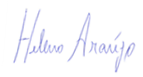 HELENO ARAÚJO FILHOCoordenador do Fórum Nacional Popular de Educação